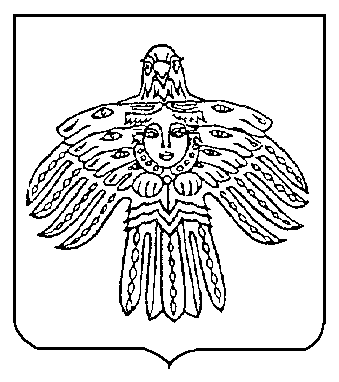 Об организации, составе, порядке деятельности сил и средств Ухтинского звена Коми республиканской подсистемы единой государственной системы предупреждения и ликвидации чрезвычайных ситуаций Руководствуясь Федеральным законом от 06.10.2003 № 131-ФЗ «Об общих принципах организации местного самоуправления в Российской Федерации», Федеральным законом от  № 68-ФЗ «О защите населения и территорий от чрезвычайных ситуаций природного и техногенного характера», постановлением Правительства Российской Федерации от  № 794 «О единой государственной системе предупреждения и ликвидации чрезвычайных ситуаций», приказа МЧС России от  № 999 «Об утверждении порядка создания нештатных аварийно-спасательных формирований», постановлением Правительства Республики Коми от  № 121 «О Коми  республиканской подсистемы единой государственной системы предупреждения и ликвидации чрезвычайных ситуаций», постановлением  Правительства Республики Коми от  № 66 «О силах и средствах постоянной готовности Коми республиканской подсистемы единой государственной системы предупреждения и ликвидации чрезвычайных ситуаций», Уставом муниципального образования городского округа «Ухта»,  в целях организации и эффективного проведения аварийно-спасательных работ в чрезвычайных ситуациях природного и техногенного характера, администрация  постановляет:1. Утвердить Положение об организации, составе, порядке деятельности сил и средств Ухтинского звена Коми республиканской подсистемы единой государственной системы предупреждения и ликвидации чрезвычайных ситуаций, согласно приложению № 1 к настоящему постановлению.2. Утвердить перечень сил и средств постоянной готовности Ухтинского звена Коми республиканской подсистемы единой государственной системы предупреждения и ликвидации чрезвычайных ситуаций, согласно приложению № 2 к настоящему постановлению.3. Рекомендовать руководителям организаций, независимо от их организационно-правовых форм:23.1. Разработать Положение об организации, составе, порядке деятельности сил и средств объектовых звеньев Ухтинского звена Коми республиканской подсистемы единой государственной системы предупреждения и ликвидации чрезвычайных ситуаций.    3.2. Определить состав и структуру подведомственных сил и средств постоянной готовности. 3.3. Обеспечить ежегодное уточнение данных о силах постоянной готовности Ухтинского звена Коми республиканской подсистемы единой государственной системы (далее - Ухтинское звено РСЧС) с представлением данных в установленном порядке в муниципальное учреждение «Управление по делам гражданской обороны и чрезвычайных ситуаций администрации муниципального образования городского округа «Ухта» (далее - МУ «Управление по делам ГО и ЧС администрации МОГО «Ухта».  4. МУ «Управление по делам ГО и ЧС администрации МОГО «Ухта» обеспечить автоматизированный учет, хранение, обновление и ежегодное уточнение данных о силах и средствах постоянной готовности Ухтинского звена РСЧС с представлением данных в установленном порядке в Главное управление Министерства Российской Федерации по делам гражданской обороны, чрезвычайным ситуациям и ликвидации последствий стихийных бедствий по Республике Коми.5. К мероприятиям по защите населения и территорий МОГО «Ухта» от чрезвычайных ситуаций привлекать силы и средства постоянной готовности Федеральных органов исполнительной власти, органов исполнительной власти   Республики Коми и организаций, входящих в состав Ухтинского звена РСЧС и осуществляющих свою деятельность на территории МОГО «Ухта».                                   6. Отменить постановление администрации МОГО «Ухта» от 21.04. 2017 № 1039 «О силах и средствах постоянной готовности муниципального звена территориальной подсистемы единой государственной системы предупреждения и ликвидации чрезвычайных ситуаций муниципального образования городского округа «Ухта» Республики Коми».7. Настоящее постановление вступает в силу со дня его официального опубликования.8. Контроль за исполнением настоящего постановления возложить на первого заместителя руководителя администрации МОГО «Ухта».И.о. главы МОГО «Ухта» - руководителя администрации МОГО «Ухта»                                                             П.П. Артемьев   Приложение № 1к постановлениюадминистрации МОГО «Ухта»от  09 июня 2021 г. № 1540ПОЛОЖЕНИЕоб организации, составе, порядке деятельности сил и средств  Ухтинского звена Коми республиканской подсистемы единой государственной системы предупреждения и ликвидации чрезвычайных ситуаций1. Настоящее Положение разработано в соответствии с Федеральным законом от 06.10.2003 № 131-ФЗ «Об общих принципах организации местного самоуправления в Российской Федерации», Федеральным законом от  № 68-ФЗ «О защите населения и территорий от чрезвычайных ситуаций природного и техногенного характера», постановлением Правительства Российской Федерации от  № 794 «О единой государственной системе предупреждения и ликвидации чрезвычайных ситуаций», приказа МЧС России от  № 999 «Об утверждении порядка создания нештатных аварийно-спасательных формирований», постановлением Правительства Республики Коми от  № 121 «О Коми республиканской подсистемы единой государственной системы предупреждения и ликвидации чрезвычайных ситуаций», постановлением Правительства  Республики Коми  от  № 66 «О силах и средствах постоянной готовности Коми республиканской подсистемы единой государственной системы предупреждения и ликвидации чрезвычайных ситуаций, Уставом муниципального образования городского округа «Ухта». 2. Положение определяет организацию, состав и порядок проведения аварийно-спасательных и других неотложных работ в чрезвычайных ситуациях природного и техногенного характера на территории муниципального образования городского округа «Ухта».  Аварийно-спасательные работы на объектах (территориях), подвергшихся воздействию аварий, катастроф или иных стихийных бедствий, осуществляются в целях спасения жизни и сохранения здоровья людей, снижения размеров ущерба окружающей природной среде и материальных потерь, а также для локализации зон чрезвычайных ситуаций, прекращения действия характерных для них опасных факторов.3. Мероприятия по проведению и обеспечению аварийно-спасательных работ планируются заблаговременно при разработке планов действий по предупреждению и ликвидации чрезвычайных ситуаций природного и техногенного характера.4. Экстренное реагирование на угрозу и (или) возникновение чрезвычайных ситуаций осуществляют органы управления и силы организаций, на территории которых произошла чрезвычайная ситуация, а также органы управления и силы постоянной готовности, в зоне ответственности которых произошла данная чрезвычайная ситуация.25. Ликвидация чрезвычайных ситуаций осуществляется в соответствии с их классификацией:локальная - силами и средствами организации;муниципальная - силами и средствами Ухтинского звена Коми республиканской подсистемы единой государственной системы предупреждения и ликвидации чрезвычайных (далее - Ухтинского звена РСЧС);межмуниципальная - силами и средствами муниципальных образований (поселений), если чрезвычайная ситуация не выходит за пределы границ поселений или МОГО «Ухта»;межмуниципальная и региональная - силами и средствами органов государственной власти Республики Коми, если чрезвычайная ситуация частично распространяется на территории двух и более муниципальных районов Республики Коми.6. В случае недостаточности собственных сил и средств дополнительно привлекаются в установленном порядке силы и средства Коми Республиканской  подсистемы единой государственной системы предупреждения и ликвидации чрезвычайных ситуаций (далее - РСЧС).7. Диспетчера (дежурные) организаций и единой дежурно диспетчерской службы администрация муниципального образования  городского округа «Ухта» (далее - ЕДДС) при поступлении информации (доклада) об угрозе или возникновении чрезвычайной ситуации осуществляют проведение первичных мероприятий по оповещению и привлечению необходимых сил и средств.Для оценки обстановки и организации управления силами и средствами ликвидации чрезвычайных ситуаций в районы чрезвычайных ситуаций направляется оперативная группа от комиссии по предупреждению и ликвидации чрезвычайных ситуаций и обеспечению пожарной безопасности (далее - КЧС и ОПБ) в состав которой входят работники МУ «Управления по делам ГО и ЧС  администрации МОГО «Ухта» (далее - МУ «Управление ГО ЧС) и в зависимости от вида, масштаба и района возникновения ЧС должностными лицами органов исполнительной власти, территориальных органов федеральных органов исполнительной власти, в компетенцию которых входит предупреждение и ликвидация данной ЧС.8. Непосредственное руководство всеми силами и средствами, привлеченными для проведения аварийно-спасательных и других неотложных работ (далее - АС и ДНР), в зоне чрезвычайной ситуации (на месте чрезвычайной ситуации) осуществляет руководитель работ по ликвидации чрезвычайных ситуаций.9. Руководители аварийно-спасательных служб и аварийно-спасательных формирований, прибывшие в зоны чрезвычайных ситуаций первыми, принимают полномочия руководителей ликвидации чрезвычайных ситуаций и исполняют их до прибытия руководителя ликвидации  чрезвычайной ситуации, определенного планом действий по предупреждению и ликвидации чрезвычайной ситуации или назначенного главой МОГО «Ухта» -руководителем администрации МОГО «Ухта» или решением КЧС и ОПБ МОГО «Ухта» или  руководитель организации, к полномочиям которого отнесена ликвидация чрезвычайной ситуации.310. Руководитель ликвидации чрезвычайных ситуаций, по согласованию с администрацией МОГО «Ухта» или организации, на территориях которых возникла чрезвычайная ситуация, устанавливает границы зоны чрезвычайной ситуации, порядок и особенности действий по ее локализации, а также принимают решения по проведению аварийно-спасательных и других неотложных работ.Для организации проведения АС и ДНР решением главы МОГО «Ухта» - руководителя администрации МОГО «Ухта» или председателя КЧС и ОПБ  МОГО «Ухта»:- назначается (утверждается) руководитель работ по ликвидации чрезвычайной ситуации;- образуется штаб ликвидации чрезвычайной ситуации, или рабочая группа из числа членов соответствующих КЧС и ПБ.Координацию деятельности органов управления и сил ликвидации чрезвычайных ситуаций при проведении аварийно-спасательных и других неотложных работ осуществляет комиссия по предупреждению и ликвидации чрезвычайных ситуаций и обеспечению пожарной безопасности.В целях ликвидации чрезвычайной ситуации определяется группировка сил и средств Ухтинского звена РСЧС.11. Силы и средства Ухтинского звена РСЧС подразделяются на эшелоны исходя из сроков их готовности:1-й эшелон - силы и средства постоянной готовности с готовностью до 0,5 часа;2-й эшелон - силы и средства постоянной готовности с готовностью 0,5-3 часа по направлениям деятельности;3-й эшелон - все остальные силы и средства, привлекаемые к ликвидации ЧС согласно Планам действий по предупреждению и ликвидации чрезвычайных ситуаций. Для нештатных аварийно-спасательных формирований сроки приведения в готовность не должны превышать: в мирное время - 6 часов, военное время - 3 часов.12. Ликвидация чрезвычайных ситуаций проводится поэтапно:1-й этап - проведение мероприятий по экстренной защите и спасению населения;2-й этап - проведение аварийно-спасательных и других неотложных работ в зонах чрезвычайных ситуаций;3-й этап - проведение мероприятий по ликвидации последствий чрезвычайных ситуаций.На первом этапе выполняются:- оповещение об опасности;- приведение в готовность органов управления, сил и средств;- использование средств индивидуальной защиты, убежищ, укрытий                  (при необходимости);- эвакуация населения из районов, где есть опасность поражения;- ввод сил постоянной готовности в район чрезвычайной ситуации;- выдвижение оперативных групп в район чрезвычайной ситуации разведка, проведение поисковых работ по обнаружению пострадавших людей, оказание первой медицинской помощи и вывод (вынос) в безопасное место;4- перекрытие (глушение) источника опасности, остановка (отключение) технологических процессов;- определение границ зоны чрезвычайной ситуации, организация оцепления и поддержания общественного порядка в зоне чрезвычайной ситуации.На втором этапе выполняются:- оценка обстановки и принятие решения на проведение АС и ДНР;- выдвижение и ввод на объект сил и средств, необходимых для выполнения работ;- организация управления, взаимодействия, всестороннего обеспечения действий сил и средств, находящихся в районе чрезвычайной ситуации;- проведение аварийно-спасательных работ;- вывод сил и средств по завершении работ и возвращение их к месту дислокации.- АС и ДНР считаются завершенными после окончания розыска пострадавших, оказания им медицинской и других видов помощи, ликвидации угрозы новых поражений и ущерба в результате последствий чрезвычайных ситуаций.На третьем этапе выполняются:- выдвижение в район чрезвычайной ситуации мобильных формирований жизнеобеспечения пострадавшего населения;- работы по организации первоочередного жизнеобеспечения пострадавшего населения;- дезактивация, дегазация, дезинфекция территории, дорог, сооружений и других объектов;- продовольственное, медико-санитарное, топливно-энергетическое и транспортное обеспечение;- перераспределение ресурсов в пользу пострадавшего района;- возвращение населения из мест временного размещения.До ввода аварийно-спасательных формирований на объект (территорию) - на них должна быть проведена комплексная радиационная, химическая, бактериологическая и биологическая разведка.13. Руководитель работ по ликвидации чрезвычайных ситуаций несет ответственность за организацию и проведение аварийно-спасательных работ, безопасность людей, участвующих в аварийно-спасательных работах.Решения руководителя работ по ликвидации чрезвычайной ситуации являются обязательными для всех граждан и организаций, находящихся в зоне чрезвычайных ситуаций, если иное не предусмотрено законами и иными нормативными правовыми актами Российской Федерации, Республики Коми, органов местного самоуправления МОГО «Ухта».14. В случае крайней необходимости руководители работ по ликвидации чрезвычайной ситуации вправе самостоятельно принимать решения по следующим вопросам:- проведение эвакуационных мероприятий;- остановка деятельности организаций, находящихся в зоне чрезвычайной ситуации;5- проведение аварийно-спасательных работ на объектах и территориях организаций, находящихся в зоне чрезвычайной ситуации;- ограничение доступа людей в зону чрезвычайной ситуации;- использование средств связи и оповещения, транспортных средств и иного имущества организаций, находящихся в зоне чрезвычайной ситуации в порядке, установленном законами и иными нормативными правовыми актами Российской Федерации, Республики Коми, администрации МОГО «Ухта»;- привлечение к проведению работ по ликвидации чрезвычайной ситуации нештатных и общественных аварийно-спасательных формирований, а также спасателей, не входящих в состав указанных формирований, при наличии у них документов, подтверждающих их аттестацию на проведение аварийно-спасательных работ;- привлечение на добровольной основе населения к проведению неотложных работ, а также отдельных граждан, не являющихся спасателями, к проведению аварийно-спасательных работ; -принятие других необходимых мер, обусловленных развитием чрезвычайных ситуаций и ходом работ по их ликвидации.15. Руководитель работ по ликвидации чрезвычайных ситуаций обязан:- получить исчерпывающую информацию о чрезвычайной ситуации;- произвести разведку и оценить обстановку в месте проведения спасательных работ;- определить технологию и разработать план проведения аварийно-спасательных работ;- провести инструктаж подчиненных, поставить задачи подразделениям, организовать их взаимодействие и обеспечить выполнение поставленных задач;- непрерывно следить за изменениями обстановки в ходе аварийно-спасательных работ и принимать соответствующие решения, при необходимости вызывать дополнительные силы и средства и организовать их встречу и расстановку;- создать резерв сил и средств, организовать посменную работу подразделений, питание и отдых;- обеспечить безопасность спасателей, сохранность техники;- организовать пункты сбора пострадавших и пункты медицинской помощи;- по окончании работ заслушать командиров подразделений, при необходимости лично убедиться в завершении работ на отдельных участках (секторах);-определить порядок убытия с места аварийно-спасательных работ подразделений и взаимодействующих служб.16. Организация поддержания общественного порядка при чрезвычайных ситуациях природного и техногенного характера.17.  После завершения аварийно-спасательных и других неотложных работ и вывода основной части сил, участвовавших в ликвидации чрезвычайной ситуации, в зоне чрезвычайной ситуации остаются те формирования, которые необходимы для выполнения специфических для них задач. _________________________Приложение № 2к постановлениюадминистрации МОГО «Ухта»от  09 июня 2021 г. № 1540Перечень  сил и средств постоянной готовности Ухтинского звена Коми республиканской подсистемы единой государственной системы предупреждения и ликвидации  чрезвычайных ситуаций2_________________________АДМИНИСТРАЦИЯМУНИЦИПАЛЬНОГО ОБРАЗОВАНИЯГОРОДСКОГО ОКРУГА«УХТА»АДМИНИСТРАЦИЯМУНИЦИПАЛЬНОГО ОБРАЗОВАНИЯГОРОДСКОГО ОКРУГА«УХТА»«УХТА»КАР  КЫТШЛÖНМУНИЦИПАЛЬНÖЙ  ЮКÖНСААДМИНИСТРАЦИЯ«УХТА»КАР  КЫТШЛÖНМУНИЦИПАЛЬНÖЙ  ЮКÖНСААДМИНИСТРАЦИЯ«УХТА»КАР  КЫТШЛÖНМУНИЦИПАЛЬНÖЙ  ЮКÖНСААДМИНИСТРАЦИЯ«УХТА»КАР  КЫТШЛÖНМУНИЦИПАЛЬНÖЙ  ЮКÖНСААДМИНИСТРАЦИЯПОСТАНОВЛЕНИЕШУÖМПОСТАНОВЛЕНИЕШУÖМПОСТАНОВЛЕНИЕШУÖМПОСТАНОВЛЕНИЕШУÖМПОСТАНОВЛЕНИЕШУÖМПОСТАНОВЛЕНИЕШУÖМПОСТАНОВЛЕНИЕШУÖМ09 июня  2021 г.№1540г.Ухта,  Республика Коми№  п/п Наименование  формированияОрганизация1231 1. Единая дежурно-диспетчерская служба МОГО «Ухта»2. Водолазно-спасательная службаМУ «Управление по делам ГО и ЧС АМОГО «Ухта»2 Аварийная бригада МУП «Ухтаводоканал» МОГО «Ухта» 3 Аварийная бригадаМКП «Ухтаспецавтодор» МОГО4Аварийная восстановительная бригадаООО «Ухтажилфонд»5Ремонтная бригадаУК «Родная»6Дежурная бригадаУхтинский филиал АО «Коми тепловая компания»7Пожарно-спасательные подразделенияОтряд ППС РК № 19 ГКУ РК «Управление ППС и ГЗ»8Пожарно-спасательные подразделения2 пожарно-спасательный отряд ФПС ГПС ГУ МЧС России по РК9Ухтинский АСОГАУ РК «Профессиональная аварийно-спасательная служба» (ГАУ «СПАС-Коми»)10Лесопожарные формированияГУ РК «Ухтинское лесничество» ГАУ РК «Коми региональный лесопожарный центр»11Медицинские формирования (бригады скорой медицинской помощи)Филиал ГБУ РК «Территориальный центр медицины катастроф Республики Коми» в г.Ухта12Подразделения охраны общественного порядка и дорожно-патрульной службыОтдел МВД России по г.Ухте13Служба поискового и аварийно-спасательного обеспечения полетов (СПАСОП)ФКУ «Ухтинская региональная поисково-спасательная база»14Оперативно-выездная группаПроизводственное отделение «Центральные электрические сети» филиала ПАО «МРСК Северо-Запада» в Республике Коми15Группа охраны общественного порядкаОтдел вневедомственной охраны по г.Ухте - филиал ФГКУ «Управление вневедомственной охраны войск национальной гвардии РФ по Республике Коми»16Аварийная бригадаФилиал ОАО «Газпром газораспределение Сыктывкар» в г.Ухте17Аварийная бригадаУхтинские тепловые сети Филиал «Коми» ПАО «Т Плюс»12318Группа утилизационных мероприятийГБУ РК «Ухтинская станция по борьбе с болезнями животных»19Группа дезинфекцииФилиал ФГУП «Дезинфекция», г.Сыктывкар» Роспотребнадзора» г.Ухта20Пост гидрологического наблюденияГидрологическая станция Ухта Филиала ФГБУ Северное УГМС «Коми ЦГМС»21Патрульная группаСосногорский участок ГИМС по г.Ухте и г.Сосногорску Центра ГИМС ГУ МЧС России по РК22Пожарный и Восстановительный поезд. Ж/Д ст.Сосногорск центра организации работы железнодорожных станций Северной дирекции управления движением 23Региональная автоматизированная система централизованного оповещения населения «Парма»ЛТЦ г.Ухта МЦТЭТ Коми филиала ПАО «Ростелеком»24Звено надзора и контроля за химически опасными и взрывоопасными объектамиПечорское управление Ростехнадзора, территориальный отдел в г.Ухте25Звено надзора за санитарно-эпидемиологической обстановкойТерриториальный отдел Управления Федеральной службы по надзору в сфере Защиты прав потребителей и благополучия человека по Республике Коми в г.Ухте26Аварийно-технические, ремонтно-восстановительные бригады, группы Предприятия, организации, объекты жизнеобеспечения производственного и социального назначения независимо от их организационно-правовых форм 27Нештатные аварийно-спасательные формирования гражданской обороны, нештатные формирования по обеспечению выполнения мероприятий по гражданской оборонеПредприятия, организации, объекты жизнеобеспечения производственного и социального назначения независимо от их организационно-правовых форм